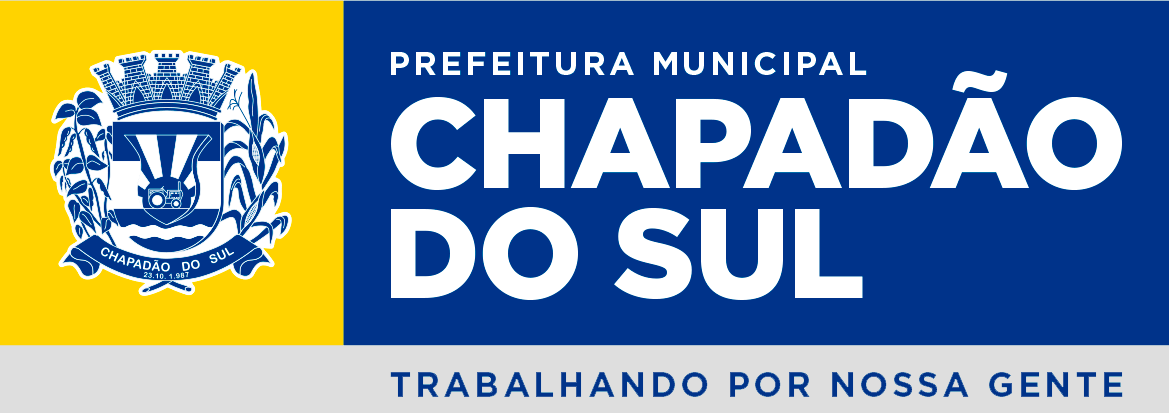 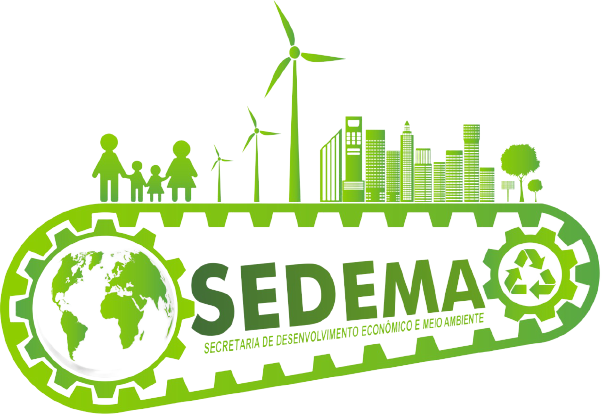 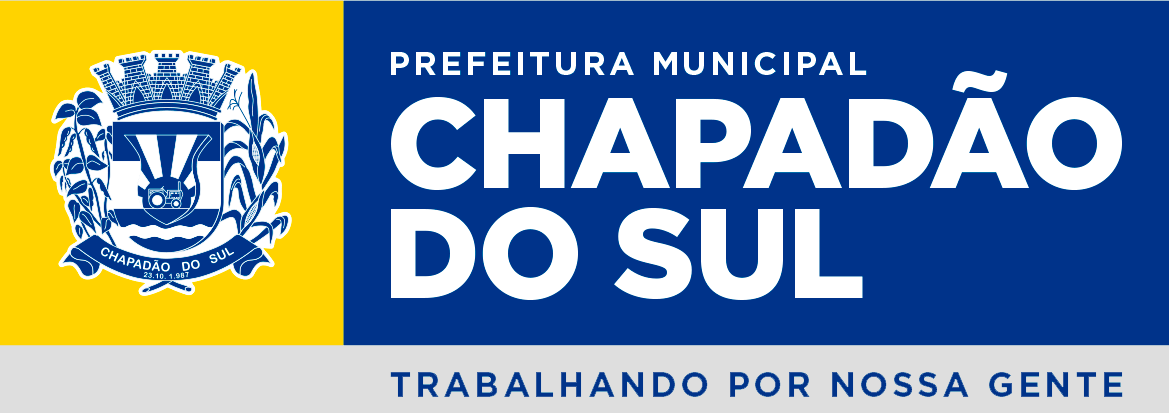 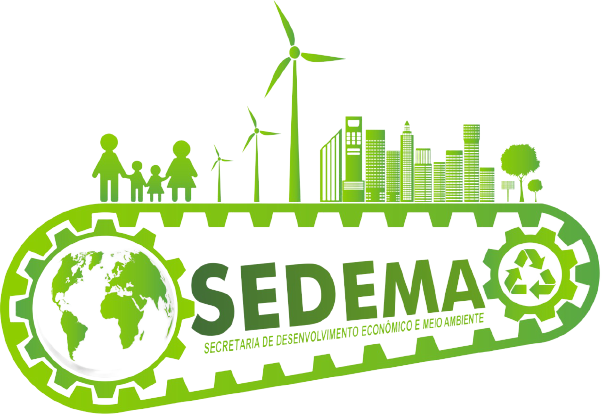 PREFEITURA MUNICIPAL DE CHAPADÃO DO SUL SECRETARIA DE DESENVOLVIMENTO ECONOMICO E MEIO AMBIENTE – SEDEMACOMUNICADO DE ATIVIDADE - CA DRAGAGEM PARA MANUTENÇÃO DE RESERVATÓRIOS EM BARRAGEMPREFEITURA MUNICIPAL DE CHAPADÃO DO SUL SECRETARIA DE DESENVOLVIMENTO ECONOMICO E MEIO AMBIENTE – SEDEMACOMUNICADO DE ATIVIDADE - CA DRAGAGEM PARA MANUTENÇÃO DE RESERVATÓRIOS EM BARRAGEMPREFEITURA MUNICIPAL DE CHAPADÃO DO SUL SECRETARIA DE DESENVOLVIMENTO ECONOMICO E MEIO AMBIENTE – SEDEMACOMUNICADO DE ATIVIDADE - CA DRAGAGEM PARA MANUTENÇÃO DE RESERVATÓRIOS EM BARRAGEMPREFEITURA MUNICIPAL DE CHAPADÃO DO SUL SECRETARIA DE DESENVOLVIMENTO ECONOMICO E MEIO AMBIENTE – SEDEMACOMUNICADO DE ATIVIDADE - CA DRAGAGEM PARA MANUTENÇÃO DE RESERVATÓRIOS EM BARRAGEMPREFEITURA MUNICIPAL DE CHAPADÃO DO SUL SECRETARIA DE DESENVOLVIMENTO ECONOMICO E MEIO AMBIENTE – SEDEMACOMUNICADO DE ATIVIDADE - CA DRAGAGEM PARA MANUTENÇÃO DE RESERVATÓRIOS EM BARRAGEMAUTORIZAÇÃO AMBIENTAL - AA Esta AA, quando protocolada, autoriza o seu detentor a desenvolver a atividade por período de 04 (quatro) anos, a contar da data deste protocolo.AUTORIZAÇÃO AMBIENTAL - AA Esta AA, quando protocolada, autoriza o seu detentor a desenvolver a atividade por período de 04 (quatro) anos, a contar da data deste protocolo.ESPAÇO RESERVADO AO PROTOCOLOESPAÇO RESERVADO AO PROTOCOLOESPAÇO RESERVADO AO PROTOCOLO1. IDENTIFICAÇÃO DO REQUERENTE:1. IDENTIFICAÇÃO DO REQUERENTE:1. IDENTIFICAÇÃO DO REQUERENTE:1. IDENTIFICAÇÃO DO REQUERENTE:1. IDENTIFICAÇÃO DO REQUERENTE:Nome / razão Social: CPF e RG / CNPJ:Nome / razão Social: CPF e RG / CNPJ:Nome / razão Social: CPF e RG / CNPJ:Nome / razão Social: CPF e RG / CNPJ:Nome / razão Social: CPF e RG / CNPJ:Endereço:                                                                                           Bairro:Endereço:                                                                                           Bairro:Endereço:                                                                                           Bairro:Endereço:                                                                                           Bairro:Endereço:                                                                                           Bairro:Município/UF:Município/UF:Município/UF:Município/UF:Município/UF:Telefones:Telefones:Telefones:Telefones:Telefones:Município/UF:Município/UF:Município/UF:CEP: CEP: Telefones:Telefones:Telefones:E-mail: E-mail: Representante Legal:Representante Legal:Representante Legal:CPF:CPF:Endereço:                                                                                           Endereço:                                                                                           Endereço:                                                                                           Bairro:Bairro:Município/UF:Município/UF:Município/UF:CEP:CEP:Município/UF:Município/UF:Município/UF:E-mail:E-mail:2. DADOS DO IMÓVEL ONDE SE LOCALIZA A ATIVIDADE (acesso a barragem):2. DADOS DO IMÓVEL ONDE SE LOCALIZA A ATIVIDADE (acesso a barragem):2. DADOS DO IMÓVEL ONDE SE LOCALIZA A ATIVIDADE (acesso a barragem):2. DADOS DO IMÓVEL ONDE SE LOCALIZA A ATIVIDADE (acesso a barragem):2. DADOS DO IMÓVEL ONDE SE LOCALIZA A ATIVIDADE (acesso a barragem):Denominação do imóvel Urbano/Rural:Denominação do imóvel Urbano/Rural:Denominação do imóvel Urbano/Rural:Denominação do imóvel Urbano/Rural:Denominação do imóvel Urbano/Rural:Município:Município:Município:Município:Município:Matrícula(s)/C.R.I./Comarca:Matrícula(s)/C.R.I./Comarca:Matrícula(s)/C.R.I./Comarca:Matrícula(s)/C.R.I./Comarca:Matrícula(s)/C.R.I./Comarca:Área Total:Área Total:Área Total:Área Total:Área Total:Coordenadas Geográficas: S:                                                        W:                                      Coordenadas Geográficas: S:                                                        W:                                      Coordenadas Geográficas: S:                                                        W:                                      Coordenadas Geográficas: S:                                                        W:                                      Coordenadas Geográficas: S:                                                        W:                                       Quando localizado na área Rural, apresentar e citar o nº do Cadastro Ambiental Rural - CAR:                                        Quando localizado na área Rural, apresentar e citar o nº do Cadastro Ambiental Rural - CAR:                                        Quando localizado na área Rural, apresentar e citar o nº do Cadastro Ambiental Rural - CAR:                                        Quando localizado na área Rural, apresentar e citar o nº do Cadastro Ambiental Rural - CAR:                                        Quando localizado na área Rural, apresentar e citar o nº do Cadastro Ambiental Rural - CAR:                                       3. CARACTERISTICAS GERAIS DA ATIVIDADE:3. CARACTERISTICAS GERAIS DA ATIVIDADE:3. CARACTERISTICAS GERAIS DA ATIVIDADE:3. CARACTERISTICAS GERAIS DA ATIVIDADE:3. CARACTERISTICAS GERAIS DA ATIVIDADE:Nome da atividade: Valor do investimento:Código (Resolução SEMADE nº 09/2015):Material a ser dragado (   ) Areia grossa (   ) Areia muito grossa (   ) Cascalho (   ) Seixo (   )Argiloso (   )outro: _______Área da dragagem: Profundidade:Volume estimado da dragagem:Método de dragagem: (   ) mecânica  (   ) Hidráulica  (   ) Mista (mecânica/hidráulicaDisposição do Material Dragado: (   ) Na margem fora da APP (   ) Leito do Curso d’água (   ) Outro:_________________ Topografia da margem: Cobertura vegetal atual da margem:Bacia hidrográfica: (   ) Paraguai; (   ) Paraná.     Sub-Bacia:                                    Microbacia:Informações complementares:Nome da atividade: Valor do investimento:Código (Resolução SEMADE nº 09/2015):Material a ser dragado (   ) Areia grossa (   ) Areia muito grossa (   ) Cascalho (   ) Seixo (   )Argiloso (   )outro: _______Área da dragagem: Profundidade:Volume estimado da dragagem:Método de dragagem: (   ) mecânica  (   ) Hidráulica  (   ) Mista (mecânica/hidráulicaDisposição do Material Dragado: (   ) Na margem fora da APP (   ) Leito do Curso d’água (   ) Outro:_________________ Topografia da margem: Cobertura vegetal atual da margem:Bacia hidrográfica: (   ) Paraguai; (   ) Paraná.     Sub-Bacia:                                    Microbacia:Informações complementares:Nome da atividade: Valor do investimento:Código (Resolução SEMADE nº 09/2015):Material a ser dragado (   ) Areia grossa (   ) Areia muito grossa (   ) Cascalho (   ) Seixo (   )Argiloso (   )outro: _______Área da dragagem: Profundidade:Volume estimado da dragagem:Método de dragagem: (   ) mecânica  (   ) Hidráulica  (   ) Mista (mecânica/hidráulicaDisposição do Material Dragado: (   ) Na margem fora da APP (   ) Leito do Curso d’água (   ) Outro:_________________ Topografia da margem: Cobertura vegetal atual da margem:Bacia hidrográfica: (   ) Paraguai; (   ) Paraná.     Sub-Bacia:                                    Microbacia:Informações complementares:Nome da atividade: Valor do investimento:Código (Resolução SEMADE nº 09/2015):Material a ser dragado (   ) Areia grossa (   ) Areia muito grossa (   ) Cascalho (   ) Seixo (   )Argiloso (   )outro: _______Área da dragagem: Profundidade:Volume estimado da dragagem:Método de dragagem: (   ) mecânica  (   ) Hidráulica  (   ) Mista (mecânica/hidráulicaDisposição do Material Dragado: (   ) Na margem fora da APP (   ) Leito do Curso d’água (   ) Outro:_________________ Topografia da margem: Cobertura vegetal atual da margem:Bacia hidrográfica: (   ) Paraguai; (   ) Paraná.     Sub-Bacia:                                    Microbacia:Informações complementares:Nome da atividade: Valor do investimento:Código (Resolução SEMADE nº 09/2015):Material a ser dragado (   ) Areia grossa (   ) Areia muito grossa (   ) Cascalho (   ) Seixo (   )Argiloso (   )outro: _______Área da dragagem: Profundidade:Volume estimado da dragagem:Método de dragagem: (   ) mecânica  (   ) Hidráulica  (   ) Mista (mecânica/hidráulicaDisposição do Material Dragado: (   ) Na margem fora da APP (   ) Leito do Curso d’água (   ) Outro:_________________ Topografia da margem: Cobertura vegetal atual da margem:Bacia hidrográfica: (   ) Paraguai; (   ) Paraná.     Sub-Bacia:                                    Microbacia:Informações complementares:4. CARACTERISTICAS GERAIS DA ÁREA DIRETAMENTE AFETADA (DESCRIÇÃO SUSCINTA):4. CARACTERISTICAS GERAIS DA ÁREA DIRETAMENTE AFETADA (DESCRIÇÃO SUSCINTA):4. CARACTERISTICAS GERAIS DA ÁREA DIRETAMENTE AFETADA (DESCRIÇÃO SUSCINTA):4. CARACTERISTICAS GERAIS DA ÁREA DIRETAMENTE AFETADA (DESCRIÇÃO SUSCINTA):4. CARACTERISTICAS GERAIS DA ÁREA DIRETAMENTE AFETADA (DESCRIÇÃO SUSCINTA):Descrição que caracterize e dimensione a atividade; Delimitação das áreas Diretamente Afetada (ADA); de Influência Direta (AID) e de Influência Indireta (AII) da atividade, descrevendo os critérios utilizados para definição de tais áreas:_________________________________________________________________________________________ ___________________________________________________________________________________________________________________________________________________________________________________________________________________________________________________________________________________________________________________________________________________________________________________________Descrição geral contextualizando a atividade pretendida em relação à socioeconômica e a infraestrutura da Área de Influência Direta (AID), contemplando breve histórico da ocupação e uso(s) da Área Diretamente Afetada (ADA):________________________________________________________________________________________ ___________________________________________________________________________________________________________________________________________________________________________________________________________________________________________________________________________________________________________________________________________________________________________________________ Descrição que caracterize a situação da Área Diretamente Afetada (ADA) em relação aos recursos naturais, sua topografia e, especialmente, quanto aos recursos hídricos e a cobertura vegetal nativa, Áreas de Preservação Permanente (APP), Reserva Legal e Corredores de Biodiversidade:______________________________________________________________________________________________________________________________________________________________________________________________________________________________________________________________________________________________________________________________________________________________________________________________________________Descrição dos procedimentos operacionais a serem praticados para desenvolvimento da atividade, identificando procedimentos previstos para eventuais casos de acidentes:_____________________________________________________________________________________________________________________________________________________________________________________________________________________________________________________________________________________________________________________________________________________________________________________________________________________________________________Caracterização dos possíveis impactos ambientais (positivos e negativos) e respectivas medidas mitigadoras previstas, incluindo descrição das ações referentes ao acompanhamento e supervisão ambiental da implantação da atividade:___________________________________________________________________________________________________________________________________________________________________________________________________________________________________________________________________________________________________________________________________________________________________________________________________________________________________________________________________________________Cronograma físico pretendido para o desenvolvimento da atividade:Descrição que caracterize e dimensione a atividade; Delimitação das áreas Diretamente Afetada (ADA); de Influência Direta (AID) e de Influência Indireta (AII) da atividade, descrevendo os critérios utilizados para definição de tais áreas:_________________________________________________________________________________________ ___________________________________________________________________________________________________________________________________________________________________________________________________________________________________________________________________________________________________________________________________________________________________________________________Descrição geral contextualizando a atividade pretendida em relação à socioeconômica e a infraestrutura da Área de Influência Direta (AID), contemplando breve histórico da ocupação e uso(s) da Área Diretamente Afetada (ADA):________________________________________________________________________________________ ___________________________________________________________________________________________________________________________________________________________________________________________________________________________________________________________________________________________________________________________________________________________________________________________ Descrição que caracterize a situação da Área Diretamente Afetada (ADA) em relação aos recursos naturais, sua topografia e, especialmente, quanto aos recursos hídricos e a cobertura vegetal nativa, Áreas de Preservação Permanente (APP), Reserva Legal e Corredores de Biodiversidade:______________________________________________________________________________________________________________________________________________________________________________________________________________________________________________________________________________________________________________________________________________________________________________________________________________Descrição dos procedimentos operacionais a serem praticados para desenvolvimento da atividade, identificando procedimentos previstos para eventuais casos de acidentes:_____________________________________________________________________________________________________________________________________________________________________________________________________________________________________________________________________________________________________________________________________________________________________________________________________________________________________________Caracterização dos possíveis impactos ambientais (positivos e negativos) e respectivas medidas mitigadoras previstas, incluindo descrição das ações referentes ao acompanhamento e supervisão ambiental da implantação da atividade:___________________________________________________________________________________________________________________________________________________________________________________________________________________________________________________________________________________________________________________________________________________________________________________________________________________________________________________________________________________Cronograma físico pretendido para o desenvolvimento da atividade:Descrição que caracterize e dimensione a atividade; Delimitação das áreas Diretamente Afetada (ADA); de Influência Direta (AID) e de Influência Indireta (AII) da atividade, descrevendo os critérios utilizados para definição de tais áreas:_________________________________________________________________________________________ ___________________________________________________________________________________________________________________________________________________________________________________________________________________________________________________________________________________________________________________________________________________________________________________________Descrição geral contextualizando a atividade pretendida em relação à socioeconômica e a infraestrutura da Área de Influência Direta (AID), contemplando breve histórico da ocupação e uso(s) da Área Diretamente Afetada (ADA):________________________________________________________________________________________ ___________________________________________________________________________________________________________________________________________________________________________________________________________________________________________________________________________________________________________________________________________________________________________________________ Descrição que caracterize a situação da Área Diretamente Afetada (ADA) em relação aos recursos naturais, sua topografia e, especialmente, quanto aos recursos hídricos e a cobertura vegetal nativa, Áreas de Preservação Permanente (APP), Reserva Legal e Corredores de Biodiversidade:______________________________________________________________________________________________________________________________________________________________________________________________________________________________________________________________________________________________________________________________________________________________________________________________________________Descrição dos procedimentos operacionais a serem praticados para desenvolvimento da atividade, identificando procedimentos previstos para eventuais casos de acidentes:_____________________________________________________________________________________________________________________________________________________________________________________________________________________________________________________________________________________________________________________________________________________________________________________________________________________________________________Caracterização dos possíveis impactos ambientais (positivos e negativos) e respectivas medidas mitigadoras previstas, incluindo descrição das ações referentes ao acompanhamento e supervisão ambiental da implantação da atividade:___________________________________________________________________________________________________________________________________________________________________________________________________________________________________________________________________________________________________________________________________________________________________________________________________________________________________________________________________________________Cronograma físico pretendido para o desenvolvimento da atividade:Descrição que caracterize e dimensione a atividade; Delimitação das áreas Diretamente Afetada (ADA); de Influência Direta (AID) e de Influência Indireta (AII) da atividade, descrevendo os critérios utilizados para definição de tais áreas:_________________________________________________________________________________________ ___________________________________________________________________________________________________________________________________________________________________________________________________________________________________________________________________________________________________________________________________________________________________________________________Descrição geral contextualizando a atividade pretendida em relação à socioeconômica e a infraestrutura da Área de Influência Direta (AID), contemplando breve histórico da ocupação e uso(s) da Área Diretamente Afetada (ADA):________________________________________________________________________________________ ___________________________________________________________________________________________________________________________________________________________________________________________________________________________________________________________________________________________________________________________________________________________________________________________ Descrição que caracterize a situação da Área Diretamente Afetada (ADA) em relação aos recursos naturais, sua topografia e, especialmente, quanto aos recursos hídricos e a cobertura vegetal nativa, Áreas de Preservação Permanente (APP), Reserva Legal e Corredores de Biodiversidade:______________________________________________________________________________________________________________________________________________________________________________________________________________________________________________________________________________________________________________________________________________________________________________________________________________Descrição dos procedimentos operacionais a serem praticados para desenvolvimento da atividade, identificando procedimentos previstos para eventuais casos de acidentes:_____________________________________________________________________________________________________________________________________________________________________________________________________________________________________________________________________________________________________________________________________________________________________________________________________________________________________________Caracterização dos possíveis impactos ambientais (positivos e negativos) e respectivas medidas mitigadoras previstas, incluindo descrição das ações referentes ao acompanhamento e supervisão ambiental da implantação da atividade:___________________________________________________________________________________________________________________________________________________________________________________________________________________________________________________________________________________________________________________________________________________________________________________________________________________________________________________________________________________Cronograma físico pretendido para o desenvolvimento da atividade:Descrição que caracterize e dimensione a atividade; Delimitação das áreas Diretamente Afetada (ADA); de Influência Direta (AID) e de Influência Indireta (AII) da atividade, descrevendo os critérios utilizados para definição de tais áreas:_________________________________________________________________________________________ ___________________________________________________________________________________________________________________________________________________________________________________________________________________________________________________________________________________________________________________________________________________________________________________________Descrição geral contextualizando a atividade pretendida em relação à socioeconômica e a infraestrutura da Área de Influência Direta (AID), contemplando breve histórico da ocupação e uso(s) da Área Diretamente Afetada (ADA):________________________________________________________________________________________ ___________________________________________________________________________________________________________________________________________________________________________________________________________________________________________________________________________________________________________________________________________________________________________________________ Descrição que caracterize a situação da Área Diretamente Afetada (ADA) em relação aos recursos naturais, sua topografia e, especialmente, quanto aos recursos hídricos e a cobertura vegetal nativa, Áreas de Preservação Permanente (APP), Reserva Legal e Corredores de Biodiversidade:______________________________________________________________________________________________________________________________________________________________________________________________________________________________________________________________________________________________________________________________________________________________________________________________________________Descrição dos procedimentos operacionais a serem praticados para desenvolvimento da atividade, identificando procedimentos previstos para eventuais casos de acidentes:_____________________________________________________________________________________________________________________________________________________________________________________________________________________________________________________________________________________________________________________________________________________________________________________________________________________________________________Caracterização dos possíveis impactos ambientais (positivos e negativos) e respectivas medidas mitigadoras previstas, incluindo descrição das ações referentes ao acompanhamento e supervisão ambiental da implantação da atividade:___________________________________________________________________________________________________________________________________________________________________________________________________________________________________________________________________________________________________________________________________________________________________________________________________________________________________________________________________________________Cronograma físico pretendido para o desenvolvimento da atividade:5. ESPECIFICAÇÕES DE LICENCIAMENTO ANTERIOR:5. ESPECIFICAÇÕES DE LICENCIAMENTO ANTERIOR:5. ESPECIFICAÇÕES DE LICENCIAMENTO ANTERIOR:5. ESPECIFICAÇÕES DE LICENCIAMENTO ANTERIOR:5. ESPECIFICAÇÕES DE LICENCIAMENTO ANTERIOR:Possui algum tipo de licenciamento ambiental (documento) ou vale-se de alguma isenção de licenciamento ambiental?(   ) NÃO(   ) SIM: Se LIO ou AA via COMUNICADO DE ATIVIDADE, nº do protocolo do comunicado: ________________________;              Se LIO, LP, LI, LO ou AA, Nº da licença ou autorização ambiental:____________________________________;              Se INFORMATIVO DE ATIVIDADE, Nº do protocolo do informativo: ___________________________________;              Se DECLARAÇÃO AMBIENTAL DE ISENÇÃO, nº da declaração ambiental: _______________________________;             Outro tipo de licenciamento:_________________________________________________________________.Possui algum tipo de licenciamento ambiental (documento) ou vale-se de alguma isenção de licenciamento ambiental?(   ) NÃO(   ) SIM: Se LIO ou AA via COMUNICADO DE ATIVIDADE, nº do protocolo do comunicado: ________________________;              Se LIO, LP, LI, LO ou AA, Nº da licença ou autorização ambiental:____________________________________;              Se INFORMATIVO DE ATIVIDADE, Nº do protocolo do informativo: ___________________________________;              Se DECLARAÇÃO AMBIENTAL DE ISENÇÃO, nº da declaração ambiental: _______________________________;             Outro tipo de licenciamento:_________________________________________________________________.Possui algum tipo de licenciamento ambiental (documento) ou vale-se de alguma isenção de licenciamento ambiental?(   ) NÃO(   ) SIM: Se LIO ou AA via COMUNICADO DE ATIVIDADE, nº do protocolo do comunicado: ________________________;              Se LIO, LP, LI, LO ou AA, Nº da licença ou autorização ambiental:____________________________________;              Se INFORMATIVO DE ATIVIDADE, Nº do protocolo do informativo: ___________________________________;              Se DECLARAÇÃO AMBIENTAL DE ISENÇÃO, nº da declaração ambiental: _______________________________;             Outro tipo de licenciamento:_________________________________________________________________.Possui algum tipo de licenciamento ambiental (documento) ou vale-se de alguma isenção de licenciamento ambiental?(   ) NÃO(   ) SIM: Se LIO ou AA via COMUNICADO DE ATIVIDADE, nº do protocolo do comunicado: ________________________;              Se LIO, LP, LI, LO ou AA, Nº da licença ou autorização ambiental:____________________________________;              Se INFORMATIVO DE ATIVIDADE, Nº do protocolo do informativo: ___________________________________;              Se DECLARAÇÃO AMBIENTAL DE ISENÇÃO, nº da declaração ambiental: _______________________________;             Outro tipo de licenciamento:_________________________________________________________________.Possui algum tipo de licenciamento ambiental (documento) ou vale-se de alguma isenção de licenciamento ambiental?(   ) NÃO(   ) SIM: Se LIO ou AA via COMUNICADO DE ATIVIDADE, nº do protocolo do comunicado: ________________________;              Se LIO, LP, LI, LO ou AA, Nº da licença ou autorização ambiental:____________________________________;              Se INFORMATIVO DE ATIVIDADE, Nº do protocolo do informativo: ___________________________________;              Se DECLARAÇÃO AMBIENTAL DE ISENÇÃO, nº da declaração ambiental: _______________________________;             Outro tipo de licenciamento:_________________________________________________________________.6. CROQUI DE ACESSO (Desenho esquemático informando o acesso ao local da atividade, indicando referências e distâncias) acompanhado de imagem de satélite contendo delimitações do imóvel.6. CROQUI DE ACESSO (Desenho esquemático informando o acesso ao local da atividade, indicando referências e distâncias) acompanhado de imagem de satélite contendo delimitações do imóvel.6. CROQUI DE ACESSO (Desenho esquemático informando o acesso ao local da atividade, indicando referências e distâncias) acompanhado de imagem de satélite contendo delimitações do imóvel.6. CROQUI DE ACESSO (Desenho esquemático informando o acesso ao local da atividade, indicando referências e distâncias) acompanhado de imagem de satélite contendo delimitações do imóvel.6. CROQUI DE ACESSO (Desenho esquemático informando o acesso ao local da atividade, indicando referências e distâncias) acompanhado de imagem de satélite contendo delimitações do imóvel.NORTEINFORMAR CLARAMENTE: Área e atividades circunvizinhas;Cursos d’água transpassado e próximo do empreendimento;Citar e localizar vias de acesso e interligações com outras vias;Localizar as travessias urbanas e cidades próximas;Localizar as unidades de conservação, Reserva Legal e Preservação Permanente.NORTEINFORMAR CLARAMENTE: Área e atividades circunvizinhas;Cursos d’água transpassado e próximo do empreendimento;Citar e localizar vias de acesso e interligações com outras vias;Localizar as travessias urbanas e cidades próximas;Localizar as unidades de conservação, Reserva Legal e Preservação Permanente.NORTEINFORMAR CLARAMENTE: Área e atividades circunvizinhas;Cursos d’água transpassado e próximo do empreendimento;Citar e localizar vias de acesso e interligações com outras vias;Localizar as travessias urbanas e cidades próximas;Localizar as unidades de conservação, Reserva Legal e Preservação Permanente.NORTEINFORMAR CLARAMENTE: Área e atividades circunvizinhas;Cursos d’água transpassado e próximo do empreendimento;Citar e localizar vias de acesso e interligações com outras vias;Localizar as travessias urbanas e cidades próximas;Localizar as unidades de conservação, Reserva Legal e Preservação Permanente.NORTEINFORMAR CLARAMENTE: Área e atividades circunvizinhas;Cursos d’água transpassado e próximo do empreendimento;Citar e localizar vias de acesso e interligações com outras vias;Localizar as travessias urbanas e cidades próximas;Localizar as unidades de conservação, Reserva Legal e Preservação Permanente.OBSERVAÇÕES E CONDICIONANTES DO CONDICIONANTEOBSERVAÇÕES E CONDICIONANTES DO CONDICIONANTEOBSERVAÇÕES E CONDICIONANTES DO CONDICIONANTEOBSERVAÇÕES E CONDICIONANTES DO CONDICIONANTEOBSERVAÇÕES E CONDICIONANTES DO CONDICIONANTEEsta AA deverá ser mantida em original ou cópia autenticada no local da atividade para efeito de vistorias ou fiscalização;A atividade de dragagem deverá observar a Resolução CONAMA nº 454/2012; A atividade de dragagem deverá ser executada de acordo com o Projeto Executivo, Memorial Descritivo, Plano de Procedimentos Operacionais-PPO e Plano Básico Ambiental - PBA com ART do responsável Técnico, e estar em conformidade com as especificações das normas técnicas da ABNT de modo a não causar danos ambientais nas áreas diretamente afetadas pelas mesmas;Durante a execução da dragagem deverão ser adotadas medidas preventivas de maneira a evitar processos erosivos, poeira, ruídos, e assegurar condições que permitam a disposição dos efluentes líquidos e resíduos sólidos, de modo a garantir a não contaminação do solo e dos recursos hídricos, quer sejam superficiais ou subterrâneos;Os resíduos sólidos gerados durante a dragagem deverão ser coletados, separados, armazenados e enviados para destino apropriado evitando a contaminação no entorno do Empreendimento;O Empreendedor deverá implantar medidas de segurança para o tráfego de veículos e circulação de pedestres mantendo sinalização de acordo com as Normas Técnicas e legislação vigente;Quando concluída a instalação, antes do inicio efetivo da operação deverá apresentar o Relatório Técnico de Conclusão de Obras – RTC com registro fotográfico e ART do Responsável Técnico pela execução;A SEDEMA não autoriza o lançamento do volume do material dragado na Área de Preservação Permanente;A SEDEMA poderá a qualquer momento, invalidá-lo caso verifique discordância entre as informações e as características reais do empreendimento;A SEDEMA não autoriza o lançamento de qualquer material poluente no solo, podendo autuar em conformidade com a Lei Estadual nº 90/80 e Decreto Estadual nº 4.625/88;Esta Autorização não isenta o empreendedor de cumprir as formalidades legais junto aos órgãos Federais, Estaduais e/ou Municipais; A Eficiência do Sistema de Controle Ambiental - SCA é de responsabilidade exclusiva do Empreendedor e do Responsável Técnico pelo Projeto/Execução;Não será permitida alteração e/ou diversificação da atividade sem prévia autorização da SEDEMA;A SEDEMA reserva-se o direito de, a qualquer momento e de acordo com as normas legais, exigir melhorias e/ou alterações na operacionalização do Sistema de Controle Ambiental;Não será permitida alteração e/ou diversificação da atividade sem prévia autorização da SEDEMA;Qualquer alteração na Razão Social do Empreendimento deverá ser comunicada à SEDEMA;A validade desta AA está vinculada à exatidão das informações apresentadas pelo interessado e ao cumprimento das condições nele constantes, não eximindo o empreendedor do cumprimento das exigências estabelecidas em disposições legais aplicáveis; A renovação da Autorização Ambiental (AA) poderá ensejar nova RAA, caso a dragagem não tenha sido concluída.Esta AA deverá ser mantida em original ou cópia autenticada no local da atividade para efeito de vistorias ou fiscalização;A atividade de dragagem deverá observar a Resolução CONAMA nº 454/2012; A atividade de dragagem deverá ser executada de acordo com o Projeto Executivo, Memorial Descritivo, Plano de Procedimentos Operacionais-PPO e Plano Básico Ambiental - PBA com ART do responsável Técnico, e estar em conformidade com as especificações das normas técnicas da ABNT de modo a não causar danos ambientais nas áreas diretamente afetadas pelas mesmas;Durante a execução da dragagem deverão ser adotadas medidas preventivas de maneira a evitar processos erosivos, poeira, ruídos, e assegurar condições que permitam a disposição dos efluentes líquidos e resíduos sólidos, de modo a garantir a não contaminação do solo e dos recursos hídricos, quer sejam superficiais ou subterrâneos;Os resíduos sólidos gerados durante a dragagem deverão ser coletados, separados, armazenados e enviados para destino apropriado evitando a contaminação no entorno do Empreendimento;O Empreendedor deverá implantar medidas de segurança para o tráfego de veículos e circulação de pedestres mantendo sinalização de acordo com as Normas Técnicas e legislação vigente;Quando concluída a instalação, antes do inicio efetivo da operação deverá apresentar o Relatório Técnico de Conclusão de Obras – RTC com registro fotográfico e ART do Responsável Técnico pela execução;A SEDEMA não autoriza o lançamento do volume do material dragado na Área de Preservação Permanente;A SEDEMA poderá a qualquer momento, invalidá-lo caso verifique discordância entre as informações e as características reais do empreendimento;A SEDEMA não autoriza o lançamento de qualquer material poluente no solo, podendo autuar em conformidade com a Lei Estadual nº 90/80 e Decreto Estadual nº 4.625/88;Esta Autorização não isenta o empreendedor de cumprir as formalidades legais junto aos órgãos Federais, Estaduais e/ou Municipais; A Eficiência do Sistema de Controle Ambiental - SCA é de responsabilidade exclusiva do Empreendedor e do Responsável Técnico pelo Projeto/Execução;Não será permitida alteração e/ou diversificação da atividade sem prévia autorização da SEDEMA;A SEDEMA reserva-se o direito de, a qualquer momento e de acordo com as normas legais, exigir melhorias e/ou alterações na operacionalização do Sistema de Controle Ambiental;Não será permitida alteração e/ou diversificação da atividade sem prévia autorização da SEDEMA;Qualquer alteração na Razão Social do Empreendimento deverá ser comunicada à SEDEMA;A validade desta AA está vinculada à exatidão das informações apresentadas pelo interessado e ao cumprimento das condições nele constantes, não eximindo o empreendedor do cumprimento das exigências estabelecidas em disposições legais aplicáveis; A renovação da Autorização Ambiental (AA) poderá ensejar nova RAA, caso a dragagem não tenha sido concluída.Esta AA deverá ser mantida em original ou cópia autenticada no local da atividade para efeito de vistorias ou fiscalização;A atividade de dragagem deverá observar a Resolução CONAMA nº 454/2012; A atividade de dragagem deverá ser executada de acordo com o Projeto Executivo, Memorial Descritivo, Plano de Procedimentos Operacionais-PPO e Plano Básico Ambiental - PBA com ART do responsável Técnico, e estar em conformidade com as especificações das normas técnicas da ABNT de modo a não causar danos ambientais nas áreas diretamente afetadas pelas mesmas;Durante a execução da dragagem deverão ser adotadas medidas preventivas de maneira a evitar processos erosivos, poeira, ruídos, e assegurar condições que permitam a disposição dos efluentes líquidos e resíduos sólidos, de modo a garantir a não contaminação do solo e dos recursos hídricos, quer sejam superficiais ou subterrâneos;Os resíduos sólidos gerados durante a dragagem deverão ser coletados, separados, armazenados e enviados para destino apropriado evitando a contaminação no entorno do Empreendimento;O Empreendedor deverá implantar medidas de segurança para o tráfego de veículos e circulação de pedestres mantendo sinalização de acordo com as Normas Técnicas e legislação vigente;Quando concluída a instalação, antes do inicio efetivo da operação deverá apresentar o Relatório Técnico de Conclusão de Obras – RTC com registro fotográfico e ART do Responsável Técnico pela execução;A SEDEMA não autoriza o lançamento do volume do material dragado na Área de Preservação Permanente;A SEDEMA poderá a qualquer momento, invalidá-lo caso verifique discordância entre as informações e as características reais do empreendimento;A SEDEMA não autoriza o lançamento de qualquer material poluente no solo, podendo autuar em conformidade com a Lei Estadual nº 90/80 e Decreto Estadual nº 4.625/88;Esta Autorização não isenta o empreendedor de cumprir as formalidades legais junto aos órgãos Federais, Estaduais e/ou Municipais; A Eficiência do Sistema de Controle Ambiental - SCA é de responsabilidade exclusiva do Empreendedor e do Responsável Técnico pelo Projeto/Execução;Não será permitida alteração e/ou diversificação da atividade sem prévia autorização da SEDEMA;A SEDEMA reserva-se o direito de, a qualquer momento e de acordo com as normas legais, exigir melhorias e/ou alterações na operacionalização do Sistema de Controle Ambiental;Não será permitida alteração e/ou diversificação da atividade sem prévia autorização da SEDEMA;Qualquer alteração na Razão Social do Empreendimento deverá ser comunicada à SEDEMA;A validade desta AA está vinculada à exatidão das informações apresentadas pelo interessado e ao cumprimento das condições nele constantes, não eximindo o empreendedor do cumprimento das exigências estabelecidas em disposições legais aplicáveis; A renovação da Autorização Ambiental (AA) poderá ensejar nova RAA, caso a dragagem não tenha sido concluída.Esta AA deverá ser mantida em original ou cópia autenticada no local da atividade para efeito de vistorias ou fiscalização;A atividade de dragagem deverá observar a Resolução CONAMA nº 454/2012; A atividade de dragagem deverá ser executada de acordo com o Projeto Executivo, Memorial Descritivo, Plano de Procedimentos Operacionais-PPO e Plano Básico Ambiental - PBA com ART do responsável Técnico, e estar em conformidade com as especificações das normas técnicas da ABNT de modo a não causar danos ambientais nas áreas diretamente afetadas pelas mesmas;Durante a execução da dragagem deverão ser adotadas medidas preventivas de maneira a evitar processos erosivos, poeira, ruídos, e assegurar condições que permitam a disposição dos efluentes líquidos e resíduos sólidos, de modo a garantir a não contaminação do solo e dos recursos hídricos, quer sejam superficiais ou subterrâneos;Os resíduos sólidos gerados durante a dragagem deverão ser coletados, separados, armazenados e enviados para destino apropriado evitando a contaminação no entorno do Empreendimento;O Empreendedor deverá implantar medidas de segurança para o tráfego de veículos e circulação de pedestres mantendo sinalização de acordo com as Normas Técnicas e legislação vigente;Quando concluída a instalação, antes do inicio efetivo da operação deverá apresentar o Relatório Técnico de Conclusão de Obras – RTC com registro fotográfico e ART do Responsável Técnico pela execução;A SEDEMA não autoriza o lançamento do volume do material dragado na Área de Preservação Permanente;A SEDEMA poderá a qualquer momento, invalidá-lo caso verifique discordância entre as informações e as características reais do empreendimento;A SEDEMA não autoriza o lançamento de qualquer material poluente no solo, podendo autuar em conformidade com a Lei Estadual nº 90/80 e Decreto Estadual nº 4.625/88;Esta Autorização não isenta o empreendedor de cumprir as formalidades legais junto aos órgãos Federais, Estaduais e/ou Municipais; A Eficiência do Sistema de Controle Ambiental - SCA é de responsabilidade exclusiva do Empreendedor e do Responsável Técnico pelo Projeto/Execução;Não será permitida alteração e/ou diversificação da atividade sem prévia autorização da SEDEMA;A SEDEMA reserva-se o direito de, a qualquer momento e de acordo com as normas legais, exigir melhorias e/ou alterações na operacionalização do Sistema de Controle Ambiental;Não será permitida alteração e/ou diversificação da atividade sem prévia autorização da SEDEMA;Qualquer alteração na Razão Social do Empreendimento deverá ser comunicada à SEDEMA;A validade desta AA está vinculada à exatidão das informações apresentadas pelo interessado e ao cumprimento das condições nele constantes, não eximindo o empreendedor do cumprimento das exigências estabelecidas em disposições legais aplicáveis; A renovação da Autorização Ambiental (AA) poderá ensejar nova RAA, caso a dragagem não tenha sido concluída.Esta AA deverá ser mantida em original ou cópia autenticada no local da atividade para efeito de vistorias ou fiscalização;A atividade de dragagem deverá observar a Resolução CONAMA nº 454/2012; A atividade de dragagem deverá ser executada de acordo com o Projeto Executivo, Memorial Descritivo, Plano de Procedimentos Operacionais-PPO e Plano Básico Ambiental - PBA com ART do responsável Técnico, e estar em conformidade com as especificações das normas técnicas da ABNT de modo a não causar danos ambientais nas áreas diretamente afetadas pelas mesmas;Durante a execução da dragagem deverão ser adotadas medidas preventivas de maneira a evitar processos erosivos, poeira, ruídos, e assegurar condições que permitam a disposição dos efluentes líquidos e resíduos sólidos, de modo a garantir a não contaminação do solo e dos recursos hídricos, quer sejam superficiais ou subterrâneos;Os resíduos sólidos gerados durante a dragagem deverão ser coletados, separados, armazenados e enviados para destino apropriado evitando a contaminação no entorno do Empreendimento;O Empreendedor deverá implantar medidas de segurança para o tráfego de veículos e circulação de pedestres mantendo sinalização de acordo com as Normas Técnicas e legislação vigente;Quando concluída a instalação, antes do inicio efetivo da operação deverá apresentar o Relatório Técnico de Conclusão de Obras – RTC com registro fotográfico e ART do Responsável Técnico pela execução;A SEDEMA não autoriza o lançamento do volume do material dragado na Área de Preservação Permanente;A SEDEMA poderá a qualquer momento, invalidá-lo caso verifique discordância entre as informações e as características reais do empreendimento;A SEDEMA não autoriza o lançamento de qualquer material poluente no solo, podendo autuar em conformidade com a Lei Estadual nº 90/80 e Decreto Estadual nº 4.625/88;Esta Autorização não isenta o empreendedor de cumprir as formalidades legais junto aos órgãos Federais, Estaduais e/ou Municipais; A Eficiência do Sistema de Controle Ambiental - SCA é de responsabilidade exclusiva do Empreendedor e do Responsável Técnico pelo Projeto/Execução;Não será permitida alteração e/ou diversificação da atividade sem prévia autorização da SEDEMA;A SEDEMA reserva-se o direito de, a qualquer momento e de acordo com as normas legais, exigir melhorias e/ou alterações na operacionalização do Sistema de Controle Ambiental;Não será permitida alteração e/ou diversificação da atividade sem prévia autorização da SEDEMA;Qualquer alteração na Razão Social do Empreendimento deverá ser comunicada à SEDEMA;A validade desta AA está vinculada à exatidão das informações apresentadas pelo interessado e ao cumprimento das condições nele constantes, não eximindo o empreendedor do cumprimento das exigências estabelecidas em disposições legais aplicáveis; A renovação da Autorização Ambiental (AA) poderá ensejar nova RAA, caso a dragagem não tenha sido concluída.DADOS DO RESPONSÁVEL TÉCNICO DADOS DO RESPONSÁVEL TÉCNICO DADOS DO RESPONSÁVEL TÉCNICO DADOS DO RESPONSÁVEL TÉCNICO DADOS DO RESPONSÁVEL TÉCNICO Nome do Profissional: Nome do Profissional: Nome do Profissional: Nome do Profissional: Nome do Profissional: CPFNº no Conselho de Classe:Nº no Conselho de Classe:Nº no Conselho de Classe:Nº no Conselho de Classe:ART:ART:ART:ART:ART:Endereço:Endereço:Endereço:Endereço:Endereço:Bairro:Bairro:Bairro:Bairro:Bairro:Município/UF:Município/UF:Município/UF:Município/UF:CEP:Telefones:Telefones:Telefones:Telefones:E-mail: Declaro, para todos efeitos, que o desenvolvimento da atividade se realizará conforme informações que integram este Comunicado de Atividade, pelas quais me responsabilizo em todo teor e conteúdo, sob as penas da Lei.__________, ______ de __________ de _________.__________________________________           ______________________________________(nome por extenso)                                                      (nome por extenso)_______________________________           __________________________________(assinatura)                                                                   (assinatura)     Requerente                                                            Responsável TécnicoCom reconhecimento de firmasDeclaro, para todos efeitos, que o desenvolvimento da atividade se realizará conforme informações que integram este Comunicado de Atividade, pelas quais me responsabilizo em todo teor e conteúdo, sob as penas da Lei.__________, ______ de __________ de _________.__________________________________           ______________________________________(nome por extenso)                                                      (nome por extenso)_______________________________           __________________________________(assinatura)                                                                   (assinatura)     Requerente                                                            Responsável TécnicoCom reconhecimento de firmasDeclaro, para todos efeitos, que o desenvolvimento da atividade se realizará conforme informações que integram este Comunicado de Atividade, pelas quais me responsabilizo em todo teor e conteúdo, sob as penas da Lei.__________, ______ de __________ de _________.__________________________________           ______________________________________(nome por extenso)                                                      (nome por extenso)_______________________________           __________________________________(assinatura)                                                                   (assinatura)     Requerente                                                            Responsável TécnicoCom reconhecimento de firmasDeclaro, para todos efeitos, que o desenvolvimento da atividade se realizará conforme informações que integram este Comunicado de Atividade, pelas quais me responsabilizo em todo teor e conteúdo, sob as penas da Lei.__________, ______ de __________ de _________.__________________________________           ______________________________________(nome por extenso)                                                      (nome por extenso)_______________________________           __________________________________(assinatura)                                                                   (assinatura)     Requerente                                                            Responsável TécnicoCom reconhecimento de firmasDeclaro, para todos efeitos, que o desenvolvimento da atividade se realizará conforme informações que integram este Comunicado de Atividade, pelas quais me responsabilizo em todo teor e conteúdo, sob as penas da Lei.__________, ______ de __________ de _________.__________________________________           ______________________________________(nome por extenso)                                                      (nome por extenso)_______________________________           __________________________________(assinatura)                                                                   (assinatura)     Requerente                                                            Responsável TécnicoCom reconhecimento de firmas